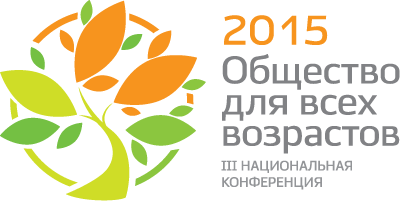 Уважаемые участники!Мы благодарим Вас за регистрацию на III Национальной конференции «Общество для всех возрастов», которая  состоится 8-9 октября 2015 года в Москве по адресу: 1-ый Зачатьевский переулок, дом 4 («Инфопространство»). Организатором конференции выступает Благотворительный фонд Елены и Геннадия Тимченко при поддержке Министерства труда и социальной защиты Российской Федерации. Более подробно с деловой программой и специальными проектами конференции вы можете познакомиться на нашем сайте: http://www.ageing-forum.org/ru/event/conference-2015/programma/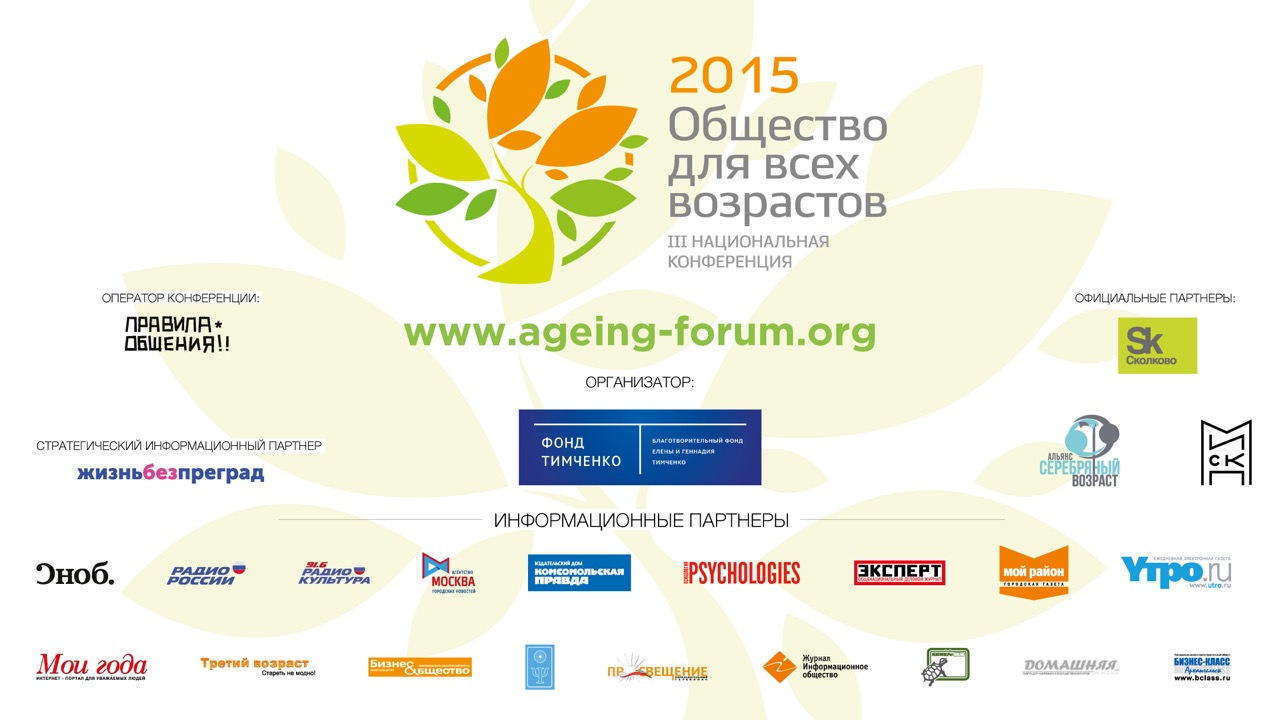 С уважением,Организационный комитет III Национальной конференции «Общество для всех возрастов»Контактные данные: Мараховская Таисия, ageingforum2015@gmail.com